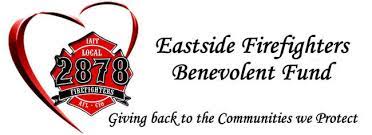 1st Annual Eastside Firefighters Charity Invitational Rules & DetailsGolf Rules & Details:$400 Team registration fee includes:Middle Fork Roasters CoffeeRhodies BBQ box lunch2 drink tickets for Big Block Brewery4-person scramble, tee times, NO SHOTGUN3 tee shots minimum per person, per teamMaximum 2 putts per hole. (An eagle putt = a birdie score at worst)$40 Mulligan Package Includes:4 mulligans for teamAND2 tee shots on all long drive holes and closest to the pin holesOn Course Games2 long drive contests per course (4 total)2 closest to the pin contests per course (4 total)18th hole (over the water shot)Details covered day ofSponsorsMiddle Fork Roasters – Coffee provided at the registration table, starting at 8amRhodies BBQ – Sandwiches provided on the course, starting at 1030amBig Block Brewery – Beer provided on the course, at the turn, and after your round of golf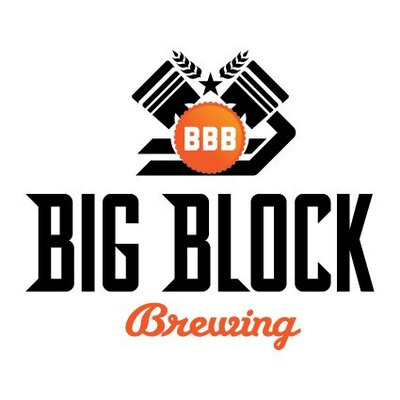 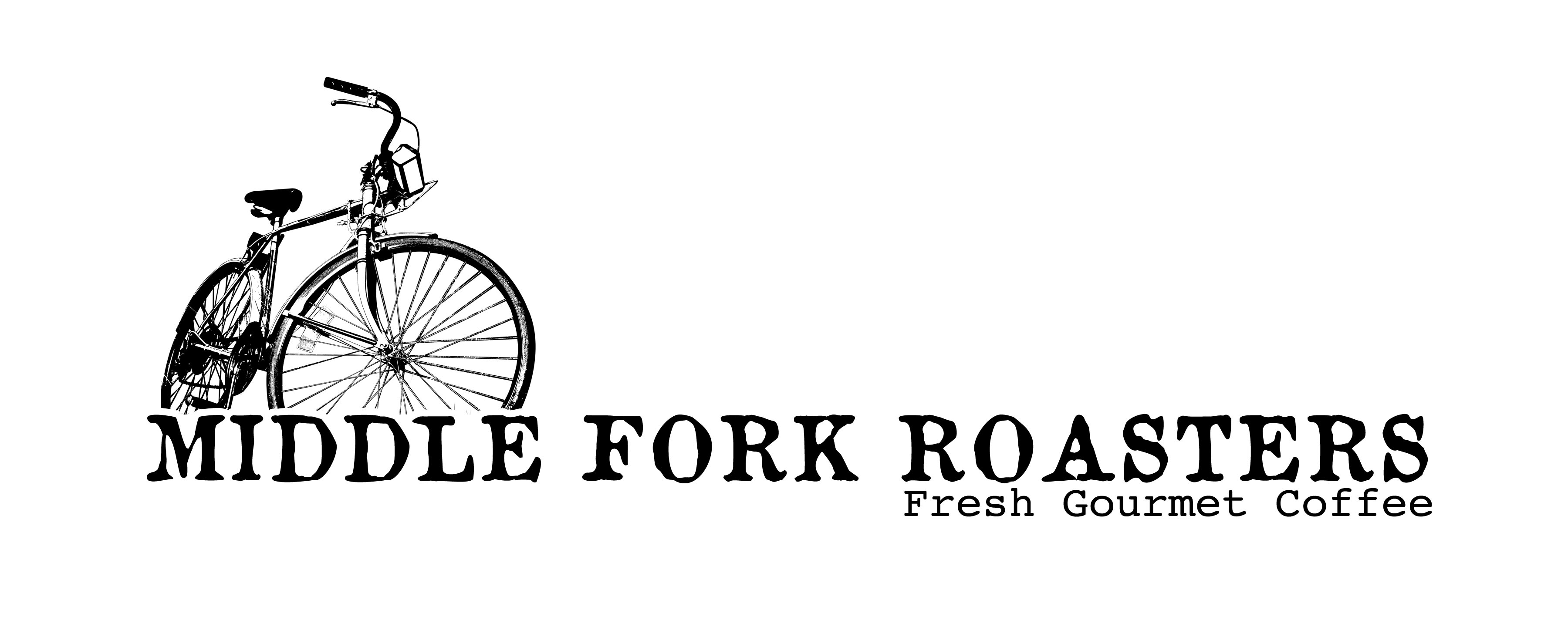 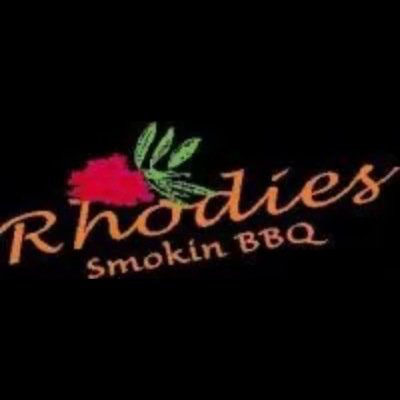 